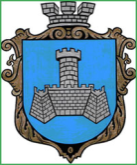 Українам. Хмільник  Вінницької областіР О З П О Р Я Д Ж Е Н Н Я МІСЬКОГО  ГОЛОВИ від 22 квітня  2024 р.                                                                     №190-рПро проведення   позачерговогозасідання виконкому міської ради      Розглянувши  службові записки начальника Управління ЖКГ та КВ Хмільницької міської ради Литвиненко І.С.,начальника управління агроекономічного розвитку та євроінтеграції Хмільницької міської ради Литвиненко І.С.,відповідно до п.10 статті 9 Закону України «Про правовий режим воєнного стану», п.п.2.2.3 пункту 2.2 розділу 2 Положення про виконавчий комітет Хмільницької міської ради 7 скликання, затвердженого  рішенням 46 сесії міської ради 7 скликання від 22.12.2017р. №1270, керуючись ст.42,ст.59 Закону України „Про місцеве самоврядування в Україні”:1.Провести  позачергове засідання виконавчого комітету  Хмільницької міської ради 23 квітня 2024 року о 10.00 год., на яке винести  питання:2.Загальному відділу Хмільницької міської ради(О.Прокопович)  довести це  розпорядження до членів виконкому міської ради та всіх зацікавлених суб’єктів.3.Контроль за виконанням цього розпорядження залишаю за собою.              Міський голова                         Микола ЮРЧИШИНС.МаташО.ПрокоповичН.Буликова1Про результати проведення конкурсу з визначення суб’єкта господарювання на здійснення операцій із збирання та перевезення побутових відходів на території населених пунктів Хмільницької міської територіальної громадиПро результати проведення конкурсу з визначення суб’єкта господарювання на здійснення операцій із збирання та перевезення побутових відходів на території населених пунктів Хмільницької міської територіальної громадиДоповідає: Підвальнюк Юрій Григорович          Начальник управління агроекономічного розвитку та євроінтеграції Хмільницької міської ради2Про погодження місця для здійснення сезонної торгівлі баштанними культурами, овочами та фруктами на території міста Хмільника ФОП Мерзлому Володимиру Сергійовичу    Про погодження місця для здійснення сезонної торгівлі баштанними культурами, овочами та фруктами на території міста Хмільника ФОП Мерзлому Володимиру Сергійовичу    Доповідає:   Підвальнюк Юрій Григорович     Начальник управління агроекономічного розвитку та євроінтеграції Хмільницької міської ради3Про безоплатну передачу комунального майна з балансу КП «Хмільниккомунсервіс» на баланс Управління освіти, молоді та спорту Хмільницької міської радиПро безоплатну передачу комунального майна з балансу КП «Хмільниккомунсервіс» на баланс Управління освіти, молоді та спорту Хмільницької міської радиДоповідає: Литвиненко Інна Сергіївна                              Начальник Управління житлово-комунального господарства та комунальної власності Хмільницької міської ради4Про погодження КП «Хмільниккомунсервіс» наміру передачі майна в оренду  Про погодження КП «Хмільниккомунсервіс» наміру передачі майна в оренду  Доповідає:  Литвиненко Інна Сергіївна                             Начальник Управління житлово-комунального господарства та комунальної власності Хмільницької міської ради5Про безоплатну передачу комунального майна з балансу КП «Хмільниккомунсервіс» на баланс Виконавчого комітету Хмільницької міської радиПро безоплатну передачу комунального майна з балансу КП «Хмільниккомунсервіс» на баланс Виконавчого комітету Хмільницької міської радиДоповідає:  Литвиненко Інна Сергіївна                             Начальник Управління житлово-комунального господарства та комунальної власності Хмільницької міської ради6Про розгляд клопотань юридичних та фізичних осіб з питань видалення деревонасаджень у населених пунктах Хмільницької міської територіальної громадиПро розгляд клопотань юридичних та фізичних осіб з питань видалення деревонасаджень у населених пунктах Хмільницької міської територіальної громадиДоповідає: Литвиненко Інна СергіївнаНачальник Управління житлово-комунального господарства та комунальної власності Хмільницької міської ради7Про взяття Ч.О.О. на квартирний облік на поліпшення житлових умовПро взяття Ч.О.О. на квартирний облік на поліпшення житлових умовДоповідає: Литвиненко Інна Сергіївна             Начальник Управління житлово-комунального господарства та комунальної власності Хмільницької міської ради8Про взяття П.В.В. на квартирний облік на поліпшення житлових умов  Про взяття П.В.В. на квартирний облік на поліпшення житлових умов  Доповідає:  Литвиненко Інна Сергіївна      Начальник Управління житлово-комунального господарства та комунальної власності Хмільницької міської ради  9Про взяття Н.В.О. на квартирний облік на поліпшення житлових умовПро взяття Н.В.О. на квартирний облік на поліпшення житлових умовДоповідає:  Литвиненко Інна Сергіївна                             Начальник Управління житлово-комунального господарства та комунальної власності Хмільницької міської ради10Про взяття К.Ю.В.  на квартирний облік на поліпшення житлових умовПро взяття К.Ю.В.  на квартирний облік на поліпшення житлових умовДоповідає:  Литвиненко Інна Сергіївна                             Начальник Управління житлово-комунального господарства та комунальної власності Хмільницької міської ради11Про взяття Д.А.П. на квартирний облік на поліпшення житлових умовПро взяття Д.А.П. на квартирний облік на поліпшення житлових умовДоповідає:  Литвиненко Інна Сергіївна                             Начальник Управління житлово-комунального господарства та комунальної власності Хмільницької міської ради12Про взяття Г.В.П. на квартирний облік на поліпшення житлових умовПро взяття Г.В.П. на квартирний облік на поліпшення житлових умовДоповідає:  Литвиненко Інна Сергіївна                             Начальник Управління житлово-комунального господарства та комунальної власності Хмільницької міської ради13Про взяття Д.М.В. на квартирний облік на поліпшення житлових умовПро взяття Д.М.В. на квартирний облік на поліпшення житлових умовДоповідає:  Литвиненко Інна Сергіївна                             Начальник Управління житлово-комунального господарства та комунальної власності Хмільницької міської ради14Про погодження розміщення будівельних матеріалів на загальноміській території Хмільницької міської територіальної громадиПро погодження розміщення будівельних матеріалів на загальноміській території Хмільницької міської територіальної громадиДоповідає:  Литвиненко Інна Сергіївна                             Начальник Управління житлово-комунального господарства та комунальної власності Хмільницької міської ради